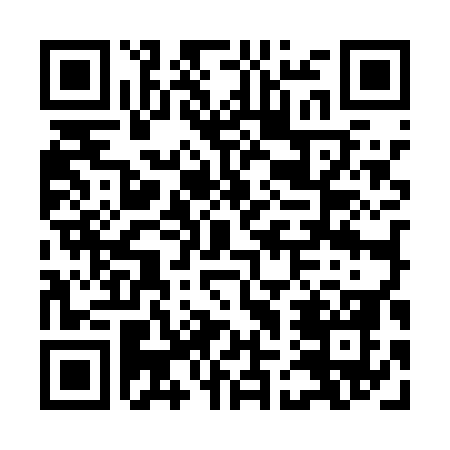 Prayer times for Adamji Goth, PakistanWed 1 May 2024 - Fri 31 May 2024High Latitude Method: Angle Based RulePrayer Calculation Method: University of Islamic SciencesAsar Calculation Method: ShafiPrayer times provided by https://www.salahtimes.comDateDayFajrSunriseDhuhrAsrMaghribIsha1Wed4:225:4612:233:567:008:252Thu4:215:4512:233:567:018:263Fri4:205:4512:233:567:018:264Sat4:195:4412:233:567:028:275Sun4:185:4312:233:557:028:286Mon4:175:4212:233:557:038:297Tue4:165:4212:233:557:048:308Wed4:155:4112:223:557:048:309Thu4:145:4012:223:557:058:3110Fri4:135:4012:223:557:058:3211Sat4:125:3912:223:557:068:3312Sun4:115:3812:223:557:078:3413Mon4:115:3812:223:557:078:3514Tue4:105:3712:223:557:088:3515Wed4:095:3712:223:547:088:3616Thu4:085:3612:223:547:098:3717Fri4:075:3612:223:547:098:3818Sat4:075:3512:223:547:108:3919Sun4:065:3512:223:547:118:3920Mon4:055:3412:233:547:118:4021Tue4:055:3412:233:547:128:4122Wed4:045:3312:233:547:128:4223Thu4:035:3312:233:547:138:4324Fri4:035:3212:233:547:138:4325Sat4:025:3212:233:547:148:4426Sun4:025:3212:233:547:158:4527Mon4:015:3212:233:547:158:4628Tue4:015:3112:233:547:168:4629Wed4:005:3112:233:547:168:4730Thu4:005:3112:243:547:178:4831Fri3:595:3012:243:547:178:48